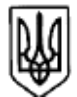 УКРАЇНАМІНІСТЕРСТВО ОХОРОНИ ЗДОРОВ’Я УКРАЇНИІВАНО-ФРАНКІВСЬКА ОБЛАСНА ДЕРЖАВНА АДМІНІСТРАЦІЯДЕПАРТАМЕНТ ОХОРОНИ ЗДОРОВ’Я ІВАНО-ФРАНКІВСЬКОЇ ОБЛАСНОЇ                     ДЕРЖАВНОЇ АДМІНІСТРАЦІЇДЕРЖАВНИЙ ВИЩИЙ НАВЧАЛЬНИЙ ЗАКЛАД«ІВАНО-ФРАНКІВСЬКИЙ НАЦІОНАЛЬНИЙ МЕДИЧНИЙ УНІВЕРСИТЕТ»УПРАВЛІННЯ ОХОРОНИ ЗДОРОВ’Я ІВАНО-ФРАНКІВСЬКОЇ МІСЬКОЇ РАДИІВАНО-ФРАНКІВСЬКА ЦЕНТРАЛЬНА МІСЬКА КЛІНІЧНА ЛІКАРНЯВельмишановні колеги! Запрошуємо Вас взяти участь у ІІI Всеукраїнському міжнародному медичному науково-практичному форумі «Медицина України – європейський вибір», який  відбудеться 18-19 березня 2019 року в м. Івано-Франківську.Форум внесений до «Реєстру з’їздів, конгресів, симпозіумів та науково-практичних конференцій, які проводитимуться МОЗ України у 2019р.», - посвідчення Укр НТІ 729 від 26.12.2018 р.Початок форуму  - 18 березня 2019 р. о09:00 год.  Зал обласної Філармонії ( м. Івано-Франківськ, вул. Леся Курбаса 3).Організатори форуму:- Івано-Франківська обласна державна адміністрація;- Департамент охорони здоров’я Івано-Франківської ОДА;- ДВНЗ «Івано-Франківський національний медичний університет».- Управлінняохорониздоров´яІвано-Франківськоїміськоїради;- Івано-Франківська центральна міська клінічна лікарня; Організаційні та технічні партнери форуму:Відділення із залучення інвестицій, капіталовкладень, міжнародної та державної (внутрішньої) допомоги від суб’єктів публічного і приватного права, міжнародного співробітництва та маркетингу Івано-Франківської ЦМКЛ;На форумі  планується обговорення наступних питань:Системи охорони здоров’я Ізраїлю, Фінляндії, Німеччини, Литви, Румунії, Молдавії, Естонії, Словаччини в контексті порівняння та вивчення для реорганізації системи охорони здоров’я України ; Організація надання первинної медичної допомоги, сімейна медицина  - європейський досвід в контексті порівняння та вивчення для покращення ефективності  впровадження реформи медичної галузі в Україні ;Впровадження реформи медичної галузі: комунальне некомерційне підприємство – механізм переходу, статут та юридичні моменти в контексті нового законодавства ;Медсестринство: проблеми, досягнення, перспективи в порівнянні і на прикладі європейського досвіду ;Мультидисциплінарний підхід до захворювань товстого кишківника. Хвороба Крона. Неспецифічний виразковий коліт. Сучасні методи діагностики та лікування, європейський досвід ;Мультидисциплінарний підхід до захворювань гепато-біліарної зони.Сучасні методи діагностики та лікування, європейський досвід ;Інноваційна ендоскопічна хірургія ;Лапароскопічна хірургія гриж та сучасна герніологія в цілому ;Сучасна оперативна онкохірургія товстого кишківника, прямої кишки .У рамках форуму заплановані доповіді іноземних медиків, які представляють: Медичну Клініку Галілеї (Ізраїль), Регіональну Клініку Бая-Маре (Румунія), Республіканську Клініку Кишинева (Молдавія),  Литовський Університет Наук Здоров’я, Республіканську Клініку Каунаса, Східно-Таллінську Центральну Клініку (Естонія), Тартувську Університетську Клініку (Естонія), Університет ім. Павла Йозефа Шафарика (Словаччина), Університетську Клініку Л. Пастера (Словаччина), Університетську Клініку Любліна (Польща), Медичний Університет Любліна (Польща).Крім того, учасники зможуть відвідати майстер-класи (у випадку попередньої реєстрації та наявності вільних місць):- лапароскопічнахірургія гриж- ендоскопічна хірургія- оперативна онкохірургія товстого кишківника, прямої кишкиДо участі запрошуються головні лікарі, їх заступники з лікувальної та амбулаторно-поліклінічної роботи, головні експерти ДОЗ ОДА та районні/міські  спеціалісти з хірургії, гастроентерології, терапії, завідувачі відділень (хірургії,ендоскопії, гастроентерології, терапії), лікарі-хірурги,ендоскопісти, терапевти, гастроентерологи, сімейні лікарі, головні та старші медсестри лікарень, викладачі медсестринських навчальних закладів (планується присутність до 1200 лікарів, з яких 20 лікарів у складі іноземних делегацій). За підсумками форуму планується прийняття резолюцій. Згідно заявлених тем до обговорення 18.02.19 р. о 15:30 год будуть проведені телемости за участю медичних університетів України, що дозволить додатково охопити ще 800 лікарів-спеціалістів з різних регіонів УкраїниПід час форуму працюватиме виставка фармацевтичної продукції, медичної техніки та виробів медичного призначення, медичної літератури. Для ефективної роботи оргкомітету та формування Програми форуму просимо доповідачів подати назви доповідей та повні відомості про доповідачів (вказати основного доповідача) до 01.02.2019 р. на електронну адресу: doic.ccch@ukr.net.Для опублікування тез доповідей матеріали необхідно подати до 05.02.2019 р. на електронну адресу med_tezy@gmail.com (вимоги до підготовки тез вказані у Додатку №1). Тези доповідей конференції будуть надруковані окремим збірником.Форми участі у форумі: • публікація тез та усна доповідь;• тільки усна доповідь;• тільки публікація тез;• учасник майстер-класу;• слухач.Регламент роботи форуму: • доповіді на пленарних засіданнях – до 20 хв.• інші доповіді – до 10 хв.Робочі мови форуму: українська, російська, англійська.Для участі у форумі просимо учасників пройти попередню online-реєстрацію:1. Попередня (основна) реєстрація проводиться в режимі on-line і можлива лише після попередньої сплати благодійного реєстраційного внеску і внесенні номеру квитанції у реєстраційну форму. Реєстрацію можна здійснити з 14.03.2019 р. за посиланням на офіційній сторінці у Facebook: 2. Розмір реєстраційного   внеску залежить від терміну реєстрації і включає:  участь в роботі форуму, участь в майстер-класі, харчування, надання програми та сертифікату учасника і становить: * за наявності посвідченняГАЛА-ВЕЧЕРЯЗапрошуємо Вас взяти участь в Гала-вечерях, які відбудуться згідно з  програмами проведення за спеціальностями в ресторані готелю «НАДІЯ» (м. Івано-Франківськ, вул. Незалежності, 40). Вас чекає прекрасний вечір в компанії друзів і колег.Вартість квитка на Гала-вечерю становить 800 грн. (оплата участі під час сплати реєстраційного внеску додатково + 800грн.).УВАГА! Призначення платежу повинно містити наступну інформацію: Прізвище та ініціали учасника, благодійний внесок, назва пакету (Повний чи Основний)**, без ПДВ.**Повний пакет учасника - включає благодійний внесок та участь у Гала –вечері. **Основний пакет учасника - включає тільки благодійний внесок (не включає вартість участі у Гала-вечері).Оплату благодійних реєстраційних внесків просимо здійснювати за наступними реквізитами:     Зразок призначення платежу: Сидоренко І.П., благодійний внесок.  Вхід на форум контрольований: за наявностібейджика-учасника, отриманого в представниківоргкомітету перед початком конференції і за списками після он-лайнреєстрації.Рекомендації щодо готелів в м. Івано-Франківськ Вам будуть надані додатково.   З актуальною інформацією щодо організації та проведення форуму Ви також можете ознайомитись на офіційній сторінці заходу у Facebook: З усіх питань, пов’язаних з організацією та проведенням форуму, просимо звертатися до представників Оргкомітету форуму:  +38(097)527-5583 – Олександр+38(066)641-8668 - ОлексійЗ повагою,Оргкомітет конференціїДОДАТОК 1до Інформаційного листа від 02 січня 2019р №1Вимоги до оформлення тез доповідей:• приймаються тези, написані українською та англійською мовами; • набір тексту тез виконується у редакторі Microsoft Word; • шрифт — TimesNewRoman; розмір кегля — 12; • міжстроковий інтервал — 1,5; • абзац – ; • поля верхнього, нижнього і лівого та правого — ; • у тексті тез посилання на використані літературні джерела слід зазначати порядковим номером, виділеним двома квадратними дужками, згідно з переліком джерел (позиція цитованого видання у списку літератури, сторінка) [5, с.56]. Список використаної літератури оформлюється під назвою «Література:». Перелік використаних літературних джерел слід наводити в кінці тез в порядку появи відповідних посилань (не більше 3-х); • на початку тез обов’язково вказувати прізвище та ініціали автора та назву тез; • дані про автора (ПІБ, вчене звання, науковий ступінь); • рекомендований обсяг тез — 1 сторінка А4. Вартість публікації тез доповідей для учасників з України складає 100 грн.Для учасників з інших країн – гривневий еквівалент 5 доларів США (згідно з курсом НБУ на дату проведення оплати).Умови та порядок прийняття тез доповідей:Для опублікування тез необхідно до 14.03.2019р. на електронну пошту                              направити: • тези, оформлені відповідно до вимог, вказаних вище; • фото автора розміру 3х4 см в цифровому форматі; • відскановане (сфотографоване) підтвердження оплати коштів на покриття витрат за публікацію тез доповіді (зразок назви файлу: ПІБ,_тези_квитанція). Тези доповідей, оформлені без дотримання вимог та надіслані після вказаного граничного терміну, публікуватись не будуть.Реєстрацію можна пройти за посиланням: https://docs.google.com/forms/d/1nsuxPtpIvHADPVyaxXwpYqGIwQxn8SXFsI1S9VB6w_I/editТермін реєстраціїдо  15.03.19 р. та в день відкриттядля  учасників 18.03.19300 грн.для  учасників 19.03.- 20.03.19( з майстер-класами )400 грн.для студентів та лікарів-інтернів*18.03.19100грн.для студентів та лікарів-інтернів*19.03.( з майстер-класами )200 грн.